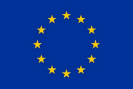 Fondovi za unutarnje posloveMETODOLOGIJA IZRAČUNA I PRIZNAVANJA PRIHVATLJIVIH TROŠKOVA GORIVA ZA SLUŽBENA PUTOVANJA UPOTREBOM JEDINIČNIH TROŠKOVA (SIMPLIFIED COST OPTIONS)ZA FONDOVE ZA UNUTARNJE POSLOVE U VIŠEGODIŠNJEM FINANCIJSKOM OKVIRU 2021. -2027.Verzija 1.1.Zagreb, 20.02.2024.UvodUpravljačko tijelo donosi metodologiju izračuna i priznavanja prihvatljivih troškova goriva za službena putovanja upotrebom jediničnih troškova temeljem sljedećih dokumenata: UREDBA (EU) 2021/1060 EUROPSKOG PARLAMENTA I VIJEĆA od 24. lipnja 2021. o utvrđivanju zajedničkih odredaba o Europskom fondu za regionalni razvoj, Europskom socijalnom fondu plus, Kohezijskom fondu, Fondu za pravednu tranziciju i Europskom fondu za pomorstvo, ribarstvo i akvakulturu te financijskih pravila za njih i za Fond za azil, migracije i integraciju, Fond za unutarnju sigurnost i Instrument za financijsku potporu u području upravljanja granicama i vizne politikeU članku 53. st. 1. navedeno je da bespovratna sredstva koje države članice pružaju korisnicima mogu biti u bilo kojem od sljedećih oblika:nadoknada prihvatljivih troškova koji su stvarno nastali za korisnika ili privatnog partnera operacije JPP-a i koji su plaćeni u provedbi operacija, doprinosi u naravi i amortizacija;jedinični troškovi;jednokratni iznosi;financiranje uz primjenu paušalne stope;kombinacija oblika navedenih u točkama od (a) do (d), pod uvjetom da se svaki oblik odnosi na različitu kategoriju troškova ili ako ih se upotrebljava za različite projekte koji su dio operacije ili za uzastopne faze operacije;	financiranje koje nije povezano s troškovima, pod uvjetom da su takva bespovratna sredstva obuhvaćena nadoknadom doprinosa Unije na temelju članka 95.Nadalje, isti članak u st. 3. propisuje način utvrđivanja iznosa za točke b), c), i d):pravednom, nepristranom i provjerljivom metodom izračuna koja se temelji na:statističkim podacima, drugim objektivnim informacijama ili stručnoj procjeni provjerenim povijesnim podacima pojedinih korisnika;primjeni uobičajenih praksi troškovnog računovodstva pojedinih korisnika;ako ukupni trošak operacije ne premašuje 200 000 EUR, nacrtima proračuna koje je za svaki pojedinačni slučaj ex ante utvrdilo i dogovorilo tijelo koje odabire operacije; u skladu s pravilima za primjenu odgovarajuće odgovarajućih jediničnih troškova, jednokratnih iznosa i paušalnih stopa koji se primjenjuju u politikama Unije za sličnu vrstu operacije;u skladu s pravilima za primjenu odgovarajućih jediničnih troškova, jednokratnih iznosa i paušalnih stopa koji se primjenjuju u okviru shema za bespovratna sredstva koja u cijelosti financira država članica za sličnu vrstu operacije;paušalnim stopama i posebnim metodama koje su utvrđene ovom Uredbom, na temelju ove Uredbe ili uredbama za pojedine fondove.Pojašnjenje jediničnih troškovaU slučaju korištenja standardnih ljestvica jediničnih troškova, projekt prima nepovratna sredstva na temelju količinski obavljenih aktivnosti, učinaka ili rezultata, pomnoženih sa standardnim opsegom jediničnih troškova kojeg određuje odgovorno tijelo u suradnji s krajnjim korisnikom. Standardna ljestvica jediničnih troškova se u načelu upotrebljava za lako prepoznatljive količine, kao npr. broj sati osposobljavanja, broj dana osposobljavanja, stečene svjedodžbe/potvrde, završeni moduli osposobljavanja, broj savjetodavnih sati, broj noćenja ili obroka.Korištenje standardne ljestvice jediničnih troškova pruža približnost stvarnim troškovima projekta. Kod paušalnih troškova ta metoda se ne temelji na unaprijed određenom ukupnom iznosu za neki rezultat projekta, već je konačni iznos, isplaćen korisniku, ovisan o rezultatu – tj. postignutim količinama.U okviru Fondova za unutarnje poslove troškovi goriva obračunavaju se temeljem Metodologije izračuna i priznavanja prihvatljivih troškova goriva za službena putovanja upotrebom jediničnih troškova (simplified cost options).Kao posljedica toga prilikom korištenja standardne ljestvice jediničnih troškova, moraju se poštivati sljedeći elementi:temelj za izračun opsega jediničnih troškova u projektu mora biti pošten, pravedan i provjerljiv. Uspostava standardnih iznosa jediničnih troškova mora biti opravdana.s obzirom na to da će plaćanja biti izvršena na temelju količina, krajnji korisnik prijavljene količine mora potvrditi, opravdati i dokumentirati te prikazati da su aktivnosti ili učinci stvarno realizirani.Potrebni dokazi:temelj za izračun standardne ljestvice jediničnih troškova (količinski definirane aktivnosti, učinci ili rezultati);dokazi o prijavljenim količinama (npr. popis sudionika, fotografski materijal,  priznanica itd.).Obrazloženje korištenih podataka Prosječna potrošnja vozila voznog parka Ministarstva unutarnjih poslovaTablica 1. Potrošnja goriva za vozila u voznom parku Ministarstva unutarnjih poslova za 2023. godinu (izvor: Ministarstvo unutarnjih poslova)U skladu s dostavljenim podacima o potrošnji goriva za vozila u voznom parku Ministarstva unutarnjih poslova za 2023. godinu, vozila Ministarstva unutarnjih poslova RH u prosjeku troše 10,35 litara na 100 kilometara odnosno 0,10 litara po kilometru.Prosječna cijena gorivaTablica 2. Prosječne cijene goriva svakog utorka u 2023. godini (izvor: Ministarstvo gospodarstva i održivog razvoja)Prema podacima iz tablice u kojoj navedena prosječna cijena goriva u Republici Hrvatskoj za svaki utorak u 2023. godini, posebno za EUROSUPER 95 te posebno za EURODIZEL, dolazimo do prosječne cijene goriva u Republici Hrvatskoj u 2023. godini – 1,43 EUR.Interaktivna karta Hrvatske HAK-aTemeljem interaktivne karte Hrvatske HAK-a izračunavati će se prijeđena udaljenost od mjesta polaska do mjesta održavanja obuke. U HAK-ovu kartu upisuje se samo naziv mjesta s putnog naloga bez navođenja adrese. Dakle, opravdani trošak odnosi se samo na kilometražu od mjesta polaska do  mjesta održavanja obuke te povratak, a ne i na dodatnu kilometražu (npr. kilometri unutar mjesta održavanja obuke napravljeni od adrese hotela do adrese održavanja obuke).Formula za izračun opravdanog iznosa troškova gorivaOpravdani trošak goriva = ( prijeđeni kilometri od točke A do točke B prema HAK-ovoj mapi x prosječna potrošnja MUP-ovih vozila odnosno 0,10 litara po kilometru ) x 1,43 EUR.Dokumentacija uz zahtjev za naknadu plaćenih troškovaDokumentacija koja se dostavlja uz zahtjev za naknadu plaćenih troškova:ispravno popunjen putni nalog potpisan od čelnika tijelaispis kilometara od polazne/odredišne lokacije s putnog naloga prema HAK-ovoj karti za oba smjeraObrazac - Izračun troškova goriva iz Priloga 1. ovog dokumentaU slučaju da se u istom zahtjevu za naknadu uz trošak goriva ne dostavlja i zahtjev za naknadu        troškova dnevnica, zahtjevu za naknadu troškova goriva prilaže se i:Promemorija/izvješće o pohađanoj obuci ili izvršenom studijskom putovanju (obavezno mora sadržavati podatak je li policijski službenik putovao sam odnosno navesti imena ostalih policijskih službenika koji su putovali zajedno)Certifikat/potvrdu o završenoj obuci, seminaru, edukaciji radionici ili ako se radi o studijskom   putovanju komunikacija (primjerice elektroničkom poštom) s domaćinima studijske posjete Pozivno pismo (e-mail ili drugo), program, zapisnik, popis prisutnosti i sl.Upravljačko tijelo pregledava dostavljenu dokumentaciju te kontrolira ispis kilometara s HAK-ove karte te izračun troškova goriva prema formuli iz točke 4. ovog dokumenta. Slika 1. Primjer ispunjenog Priloga 1. Obrazac – Izračun troškova goriva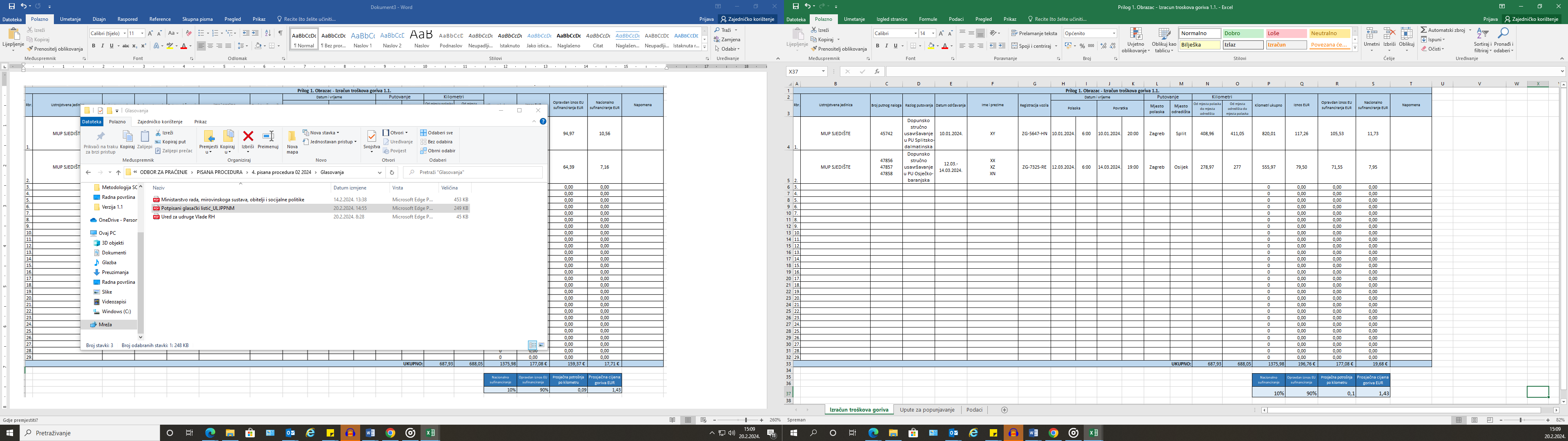 Način donošenja i primjeneNačin donošenja za pojedinačne projekteKorištenje jediničnih troškova za trošak goriva navodi se u projektnom prijedlogu.Za projekte čija je provedba u tijeku u trenutku donošenja ove metodologije, nije potrebna izmjena projektnog prijedloga odnosno sklapanje dodatka sporazumu, već se ista primjenjuje od trenutka kada Upravljačko tijelo obavijesti Korisnika o njezinoj primjeni na konkretni projekt. U obzir se uzimaju samo troškovi nastali nakon dostavljanja navedene obavijesti. Izmjena pojedinih segmenata formulePočetkom svake kalendarske godine Upravljačko tijelo po potrebi revidirati će vrijednosti prosječne potrošnje MUP-ovih vozila i prosječne cijene goriva u slučaju da su se okolnosti značajno izmijenile te donijeti ažuriranu verziju ovog dokumenta.Ispunjavanje zahtjeva za naknadu plaćenih troškova Točku 22. Troškovi po kategorijama Zahtjeva za naknadu plaćenih troškova goriva korisnik ispunjava na sljedeći način:Naziv utroška – trošak goriva za ... (upisati edukacije, seminare, radionice, ostalo)Kod za dimenziju „Područje intervencije“ – ovisno o specifičnom cilju projektaKod za dimenziju „Vrsta djelovanja“ – ovisno o projektnim aktivnostimaKod za dimenziju „Provedba“ – ovisno o projektnim aktivnostimaKod za dimenziju „Posebne teme“ – ovisno o projektnim aktivnostimaPravna osnova za obračun – putni naloziBroj računa/zahtjeva za naplatu – n/pDatum računa/zahtjeva za naplatu – n/pIzvršitelj – n/pValuta (EUR) – €Bruto vrijednosti računa / zahtjeva za naplatu - navesti ukupan iznos goriva iz            Obrasca - Izračun troškova gorivaOdbici i ugovorne kazne – n/pIznos bez PDV-a – n/pPDV – n/pIznos s PDV-om – navesti iznos iz točke k)Način plaćanja izvršitelju – n/p    Datum plaćanja izvršitelju – n/pOpravdan iznos sufinanciranja sredstvima Fonda – navesti opravdan iznos           sufinanciranja sredstvima Fonda za iznos iz točke k) Opravdan iznos HR sufinanciranja – navesti opravdan iznos sufinanciranja HR            sredstvima za iznos iz točke k)Drugi dokazi za nastali trošak / obvezu plaćanja – Obrazac - Izračun            troškova gorivaNapomene – upisati po potrebiUpravljačko tijelo u napomenu zahtjeva za naknadu plaćenih troškova unosi podatak o korištenoj formuli odnosno vrijednosti prosječne potrošnje MUP-ovih vozila i prosječne cijene goriva korištene za potrebe izračuna opravdanih troškova goriva.Dakle, ukupan trošak goriva iskazan u Obrascu – Izračun troškova goriva unosi se u zahtjev za naknadu plaćenih troškova kao jedinstveni trošak.Slika 2. Primjer ispunjenog zahtjeva za naknadu plaćenih troškova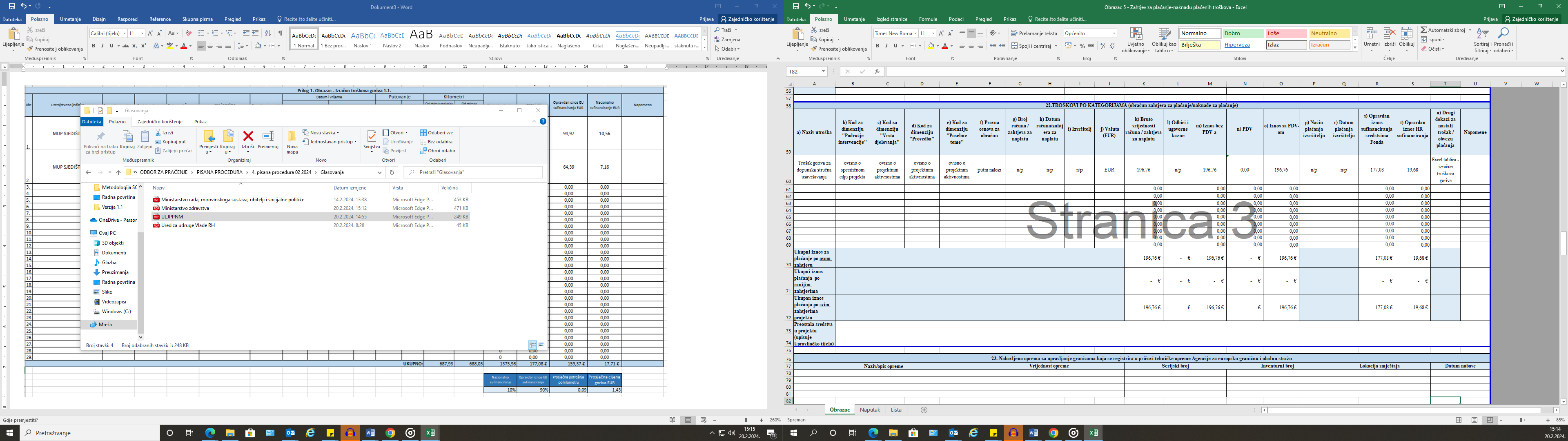 Plaćanje sredstvima s izvora 575 Fondovi za unutarnje posloveUprava za materijalno financijske poslove će, a nakon dostave zahtjeva za naknadu plaćenih troškova i pripadajućih priloga od strane korisnika, nalogom za preknjiženje u sustavu Državne riznice izvršiti preknjiženje plaćenih troškova na način da opravdan iznos sufinanciranja sredstvima Fonda preknjiži na teret Izvora 575 - Fondovi za unutarnje poslove,  odnosno opravdan iznos HR sufinanciranja  na teret Izvora 12 – Sredstva učešća za pomoći, te pripadajuće aktivnosti, a u korist izvora i aktivnosti na teret kojih je izvršeno plaćanje troškova.Primjer izračuna troškova gorivaPolicijski službenik putuje na dodatno stručno usavršavanje u trajanju od 5 radnih dana iz Zagreba u Split. Policijski službenik putuje za Split u nedjelju u popodnevnim satima te se vraća za Zagreb u petak u popodnevnim satima. Dokazi koje je potrebno dostaviti: ispravno popunjen putni nalog potpisan od čelnika tijelaispis kilometara od polazne/odredišne lokacije s putnog naloga prema HAK ovoj karti za oba smjeraSlika 3. HAK karta Zagreb – Split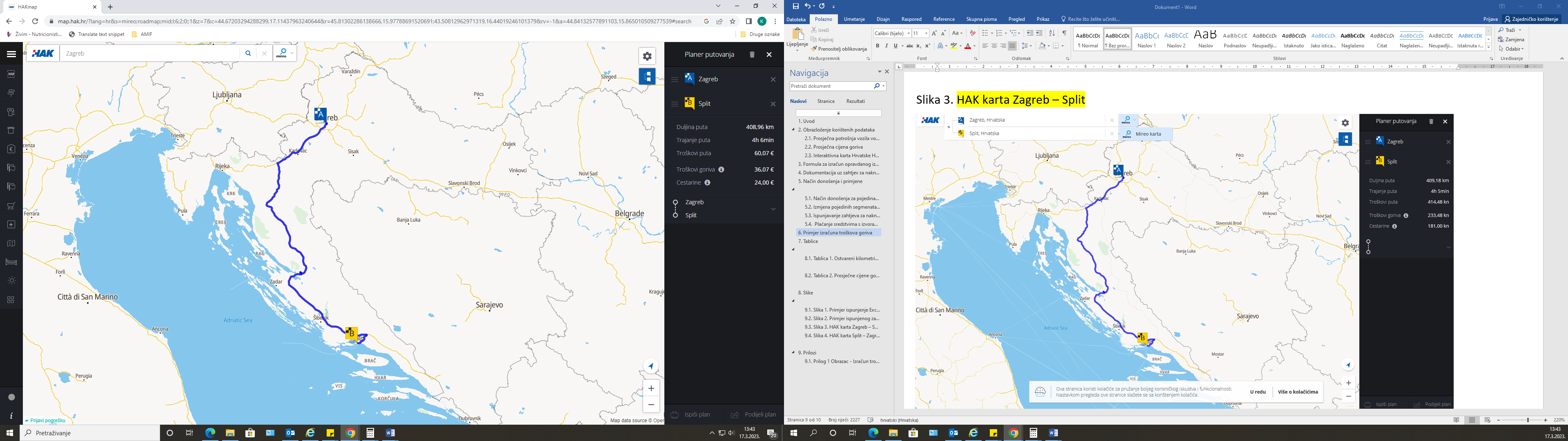 Slika 4. HAK karta Split – Zagreb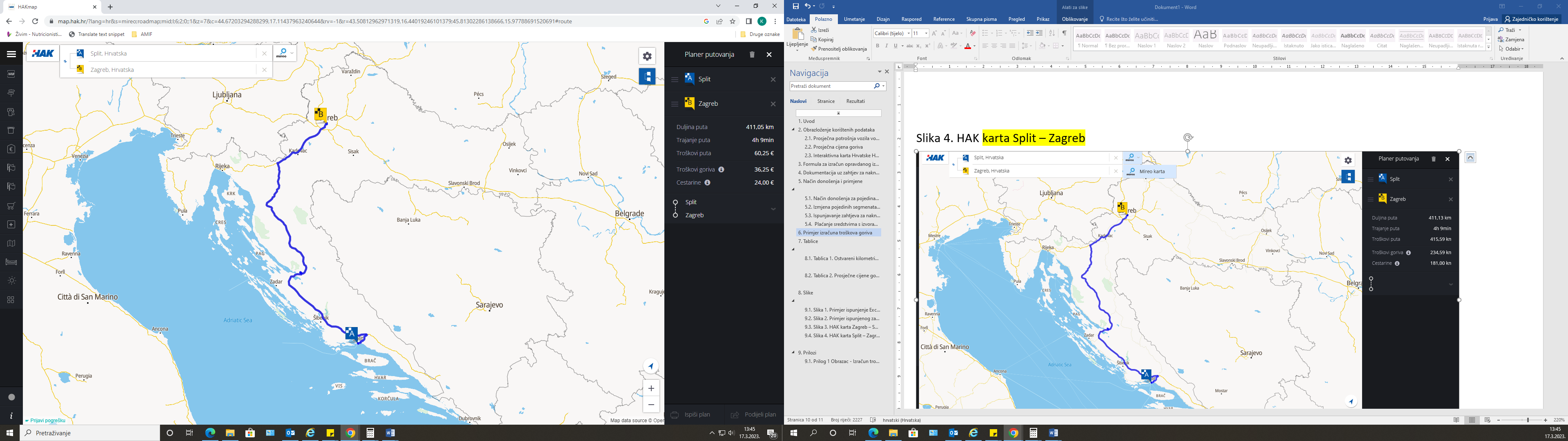 U slučaju da se u istom zahtjevu za naknadu uz trošak goriva ne dostavlja i zahtjev za naknadu        troškova dnevnica, zahtjevu za naknadu troškova goriva prilaže se i:Promemorija/izvješće o pohađanoj obuci ili izvršenom studijskom putovanju (obavezno mora sadržavati podatak je li policijski službenik putovao sam odnosno navesti imena ostalih policijskih službenika koji su putovali zajedno)Certifikat/potvrdu o završenoj obuci, seminaru, edukaciji radionici ili ako se radi o studijskom   putovanju komunikacija (primjerice elektroničkom poštom) s domaćinima studijske posjetePozivno pismo (e-mail ili drugo)Opravdani trošak goriva = ((408,96 + 411,05) x 0,10) x 1,43Tablice7.1. Tablica 1. Potrošnja goriva za vozila u voznom parku Ministarstva unutarnjih poslova za 2023. godinu (izvor: Ministarstvo unutarnjih poslova)7.2. Tablica 2. Prosječne cijene goriva svakog utorka u 2023. godini (izvor: Ministarstvo gospodarstva i održivog razvoja)Slike8.1. Slika 1. Primjer ispunjene Excel tablice – Izračun troškova goriva8.2. Slika 2. Primjer ispunjenog zahtjeva za naknadu plaćenih troškova8.3. Slika 3. HAK karta Zagreb – Split     8.4. Slika 4. HAK karta Split – ZagrebPrilozi9.1. Prilog 1. Obrazac - Izračun troškova goriva 1.1.POTROŠNJA (L/100 km)POTROŠNJA (L/100 km)BENZINDIZELFORD FOCUS13,147,18ŠKODA SUPERB/8,22ŠKODARAPID/6,93ŠKODA OCTAVIA KARAVAN/6,90VW POLO14,667,47VW PASSAT11,888,06PROSJEK13,237,46DATUMEUROSUPER 95EUROSUPER 95EURODIZELEURODIZELDATUMS MJERAMA VLADEBEZ MJERA VLADES MJERAMA VLADEBEZ MJERA VLADE03.01.2023.1,331,551,471,7210.01.2023.1,331,551,471,7217.01.2023.1,341,561,451,7124.01.2023.1,341,561,451,7131.01.2023.1,411,631,511,7607.02.2023.1,411,631,511,7614.02.2023.1,381,611,391,6521.02.2023.1,381,611,391,6501.03.2023.1,381,611,381,6207.03.2023.1,381,611,381,6214.03.2023.1,401,631,401,6421.03.2023.1,401,631,401,6428.03.2023.1,391,621,341,5704.04.2023.1,391,621,341,5711.04.2023.1,431,661,331,5618.04.2023.1,431,661,331,5625.04.2023.1,401,631,311,5302.05.2023.1,401,631,311,5309.05.2023.1,321,551,231,4516.05.2023.1,321,551,231,4523.05.2023.1,321,541,241,4630.05.2023.1,321,541,241,4606.06.2023.1,381,581,281,4613.06.2023.1,381,581,281,4620.06.2023.1,401,591,301,4927.06.2023.1,401,591,301,4904.07.2023.1,441,571,341,5011.07.2023.1,441,571,341,5018.07.2023.1,461,591,361,5325.07.2023.1,461,591,361,5301.08.2023.1,511,641,411,5808.08.2023.1,511,641,411,5816.08.2023.1,541,661,511,6722.08.2023.1,541,661,511,6729.08.2023.1,571,701,521,6805.09.2023.1,571,701,521,6812.09.2023.1,581,701,551,7119.09.2023.1,581,701,551,7126.09.2023.1,621,741,621,7803.10.2023.1,621,741,621,7810.10.2023.1,511,641,591,7517.10.2023.1,511,641,591,7524.10.2023.1,461,591,561,7101.11.2023.1,461,591,561,7108.11.2023.1,461,591,521,6715.11.2023.1,461,591,521,6721.11.2023.1,441,571,461,6128.11.2023.1,441,571,461,6105.12.2023.1,431,561,441,5912.12.2023.1,431,561,441,5919.12.2023.1,381,511,391,5526.12.2023.1,381,511,391,55PROSJEK1,431,611,421,61